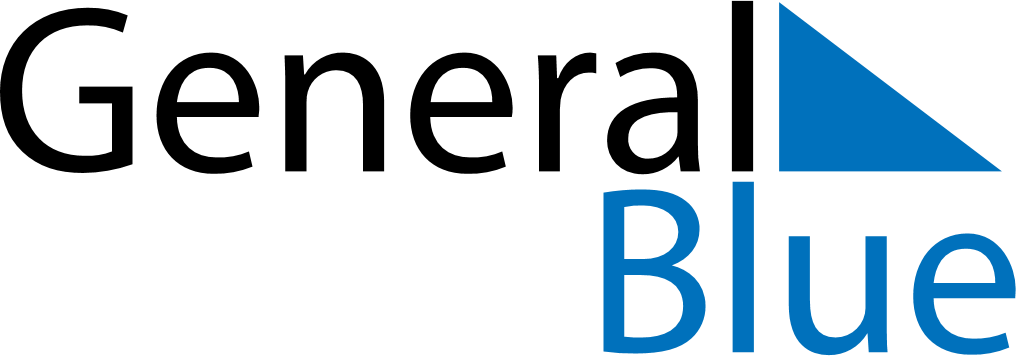 August 2024August 2024August 2024August 2024August 2024August 2024Hamburg, GermanyHamburg, GermanyHamburg, GermanyHamburg, GermanyHamburg, GermanyHamburg, GermanySunday Monday Tuesday Wednesday Thursday Friday Saturday 1 2 3 Sunrise: 5:35 AM Sunset: 9:16 PM Daylight: 15 hours and 41 minutes. Sunrise: 5:37 AM Sunset: 9:15 PM Daylight: 15 hours and 37 minutes. Sunrise: 5:39 AM Sunset: 9:13 PM Daylight: 15 hours and 34 minutes. 4 5 6 7 8 9 10 Sunrise: 5:40 AM Sunset: 9:11 PM Daylight: 15 hours and 30 minutes. Sunrise: 5:42 AM Sunset: 9:09 PM Daylight: 15 hours and 27 minutes. Sunrise: 5:44 AM Sunset: 9:07 PM Daylight: 15 hours and 23 minutes. Sunrise: 5:45 AM Sunset: 9:05 PM Daylight: 15 hours and 19 minutes. Sunrise: 5:47 AM Sunset: 9:03 PM Daylight: 15 hours and 16 minutes. Sunrise: 5:49 AM Sunset: 9:01 PM Daylight: 15 hours and 12 minutes. Sunrise: 5:51 AM Sunset: 8:59 PM Daylight: 15 hours and 8 minutes. 11 12 13 14 15 16 17 Sunrise: 5:52 AM Sunset: 8:57 PM Daylight: 15 hours and 4 minutes. Sunrise: 5:54 AM Sunset: 8:55 PM Daylight: 15 hours and 1 minute. Sunrise: 5:56 AM Sunset: 8:53 PM Daylight: 14 hours and 57 minutes. Sunrise: 5:57 AM Sunset: 8:51 PM Daylight: 14 hours and 53 minutes. Sunrise: 5:59 AM Sunset: 8:49 PM Daylight: 14 hours and 49 minutes. Sunrise: 6:01 AM Sunset: 8:47 PM Daylight: 14 hours and 45 minutes. Sunrise: 6:03 AM Sunset: 8:45 PM Daylight: 14 hours and 41 minutes. 18 19 20 21 22 23 24 Sunrise: 6:04 AM Sunset: 8:42 PM Daylight: 14 hours and 37 minutes. Sunrise: 6:06 AM Sunset: 8:40 PM Daylight: 14 hours and 33 minutes. Sunrise: 6:08 AM Sunset: 8:38 PM Daylight: 14 hours and 30 minutes. Sunrise: 6:10 AM Sunset: 8:36 PM Daylight: 14 hours and 26 minutes. Sunrise: 6:11 AM Sunset: 8:33 PM Daylight: 14 hours and 22 minutes. Sunrise: 6:13 AM Sunset: 8:31 PM Daylight: 14 hours and 17 minutes. Sunrise: 6:15 AM Sunset: 8:29 PM Daylight: 14 hours and 13 minutes. 25 26 27 28 29 30 31 Sunrise: 6:17 AM Sunset: 8:27 PM Daylight: 14 hours and 9 minutes. Sunrise: 6:18 AM Sunset: 8:24 PM Daylight: 14 hours and 5 minutes. Sunrise: 6:20 AM Sunset: 8:22 PM Daylight: 14 hours and 1 minute. Sunrise: 6:22 AM Sunset: 8:20 PM Daylight: 13 hours and 57 minutes. Sunrise: 6:24 AM Sunset: 8:17 PM Daylight: 13 hours and 53 minutes. Sunrise: 6:25 AM Sunset: 8:15 PM Daylight: 13 hours and 49 minutes. Sunrise: 6:27 AM Sunset: 8:13 PM Daylight: 13 hours and 45 minutes. 